     קונטרס בולי פרפרים הדפסה שביעיתביום שלישי י"א ניסן תשע"ט (16/04/2019)  תחול הופעה של קונטרס בולי פרפרים – הדפסה שביעית ויסומן בסימון מיוחד (שבע מנורות).הקונטרס יוצע למנויי השירות הבולאי במסגרת הצעת רכש בהופעת יולי 2019.                                                                                                                  ב ב ר כ ה,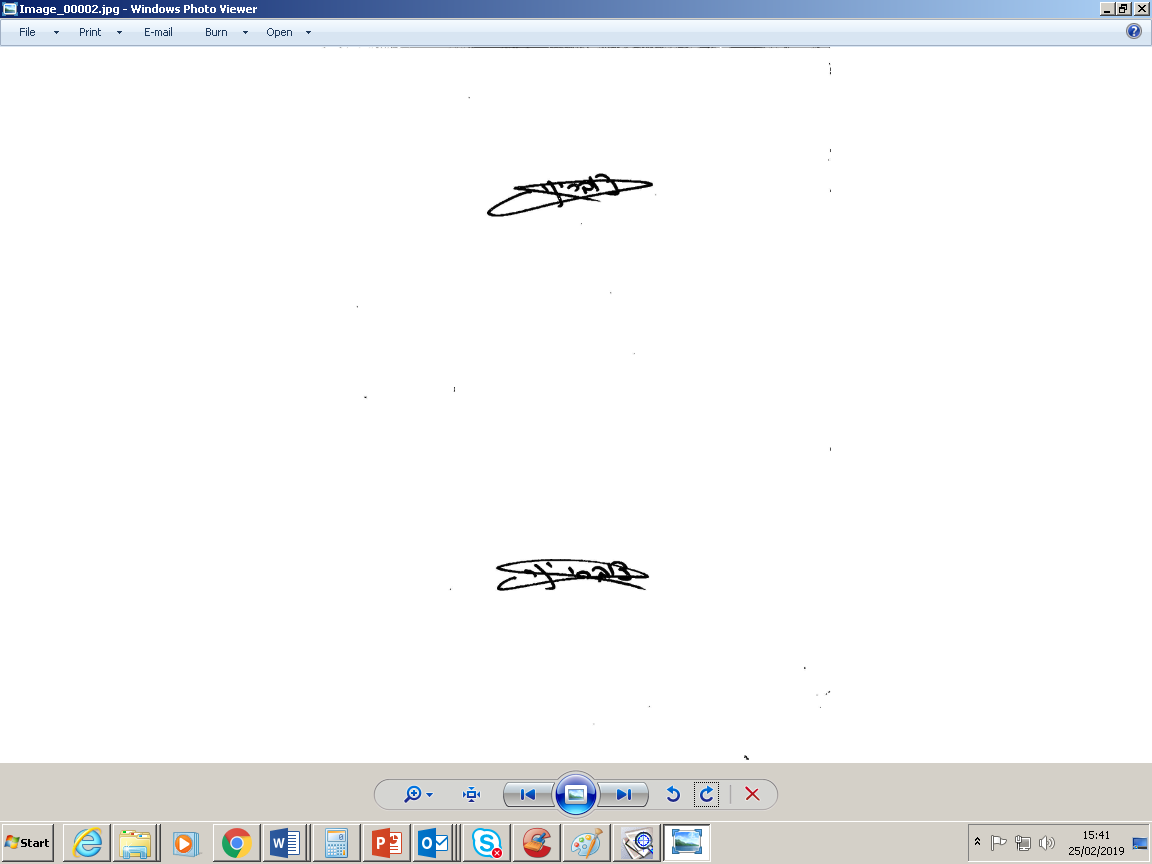                                                                                                                   יניב צוברי                                                                                                    מנהל תחום תפעול השירות                                                                                                     חטיבת דואר וקמעונאותש/17